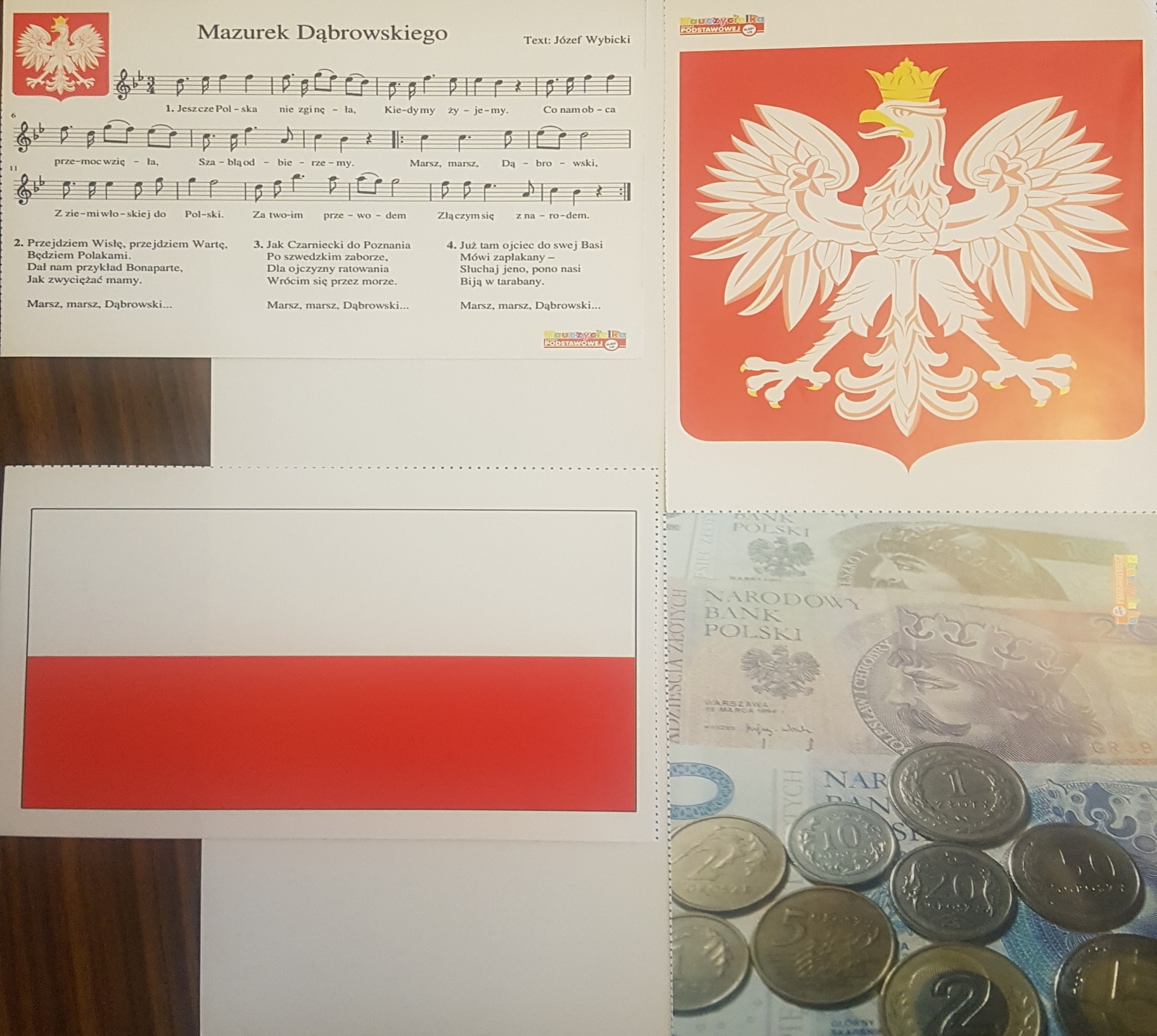 Władysław  Bełza  napisał  wiersz: „Katechizm  polskiego  dziecka” znany  też  jako wiersz pt.: „Kto  ty  jesteś?” Obecnie  każde  dziecko  zna  ten  utwór                                i  wygłaszając  go  deklaruje  swoją  przynależność  narodową.Jest  jeszcze  inny  patriotyczny  utwór, który  napisała  Maria  Konopnicka.                         Jest  to  „ Rota”. Muzykę  do  tego  wiersza  stworzył Feliks  Nowowiejski.                              To  pierwsza  zwrotka  tego  utworu.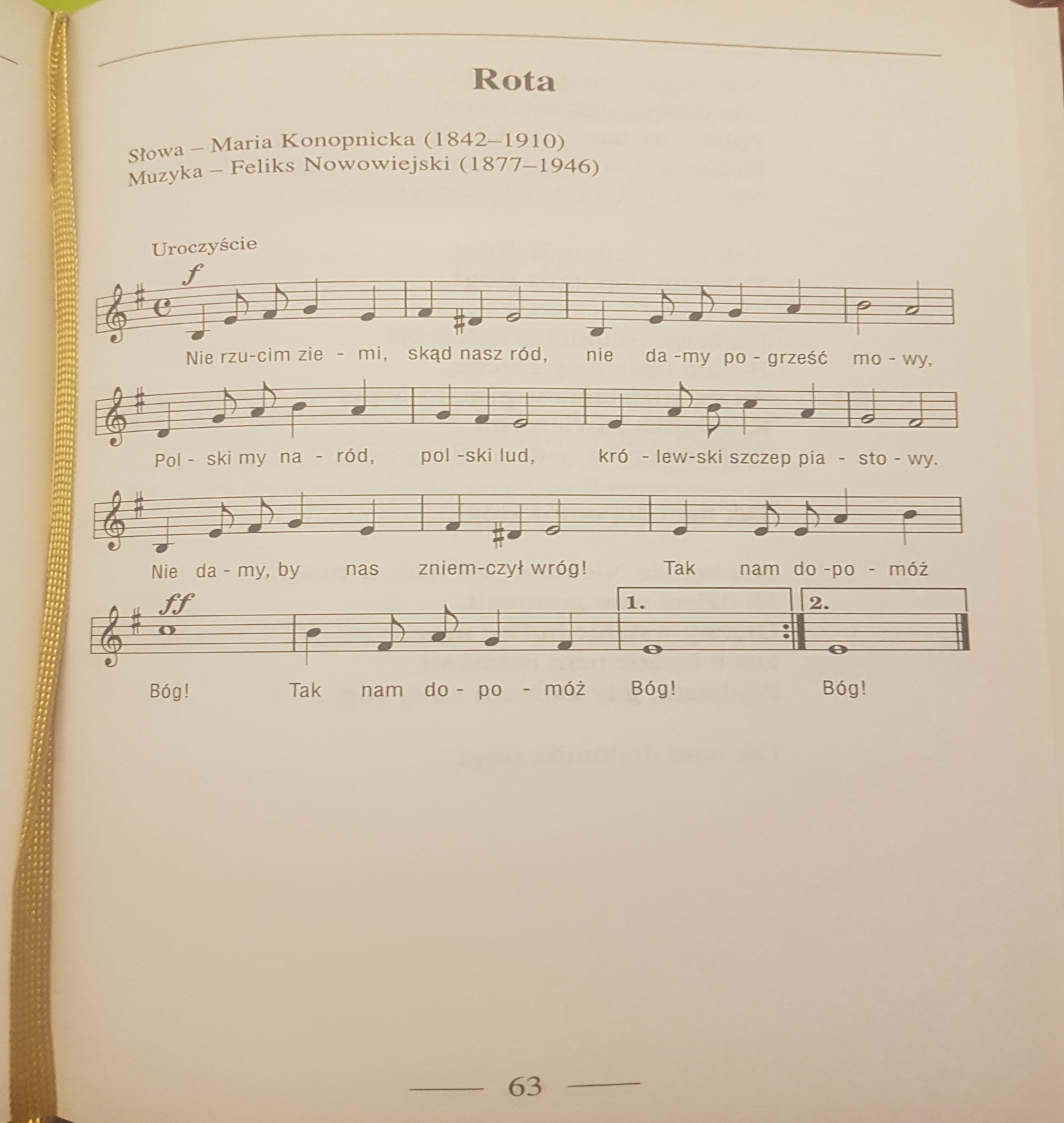 